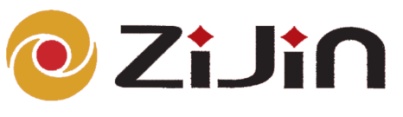 黑龙江紫金铜业有限公司招 标 文 件项目名称：黑龙江紫金铜业有限公司厂区内生产车辆运营及维保总包业务招标编号：招标人：黑龙江紫金铜业有限公司2019年6月10日目录第一章  招标公告第二章  投标人须知第三章  招标项目要求及技术规范第四章  招标项目商务要求第五章  开标与评标第六章  授予合同第七章  投标文件格式第一章  招标公告紫金矿业集团股份有限公司是中国500强企业、A+H股上市公司，是中国最大的黄金生产企业、第二大矿产铜生产企业和重要的锌、钨、铁生产企业。因紫金矿业下属子公司黑龙江紫金铜业有限公司铜冶炼项目生产的需要, 需对厂区内所有车辆维修、劳务作业及管理进行外包，欢迎具备资质和能力的公司前来密封投标。黑龙江紫金铜业有限公司：黑龙江紫金铜业有限公司是紫金矿业集团铜产业板块新增骨干企业，由黑龙江多宝山铜业股份有限公司作为单一股东，于2016年7月注册成立。公司注册资本8亿元、总投资约40亿元新建十五万吨铜冶炼项目，选址位于富拉尔基区金属新材料产业园。该项目是省政府从全省产业布局考虑在齐齐哈尔市建设的重大项目，是齐齐哈尔市发展十二个产业重点项目之一，力争2019年8月份建成并具备试生产条件。项目最大产能年产15万吨标准阴极铜、60万吨硫酸、3吨黄金、50吨白银，年产值可达70亿元、上交税收近2亿元、净利润1.8亿元，直接提供就业岗位700余个。公司致力于以最低成本、最高效率、最大适应能力实现矿产铜资源的充分利用，秉承集团“要金山银山，更要绿水青山”的环保理念，严格履行社会责任，实现企业、员工、社会协调发展1、招标方式1.1本次招标活动，招标人决定采用公开招标的方式进行。1.2本次招标活动采用一次报价。投标人应一次性报出最优惠价格，若发现投标人在招标过程中未报出最优惠价格而被拒绝，但在招标后报出较低价格时，认定为不诚信、扰乱紫金矿业集团招标活动的行为，直接取消其与紫金矿业集团合作资格，并列入黑名单。2、招标内容     厂区内所有生产车辆及保险、燃油由招标人提供，其它包括但不限于如驾驶员、车辆备品备件、运营维修保养、大修、润滑油等均由中标人负责。3、合格投标人的资格要求3.1投标人均具备独立法人资格，企业注册资金不得低于500万，持有工商行政管理部门核发的法人营业执照，按国家法律经营，必须同时具备特种设备吊装装卸、劳务作业、道路运输资质。3.2必须近三年以来承接过厂内特种设备吊装装卸吊装、运输等业务，合同金额不低于200万。4、招标文件的获取4.1在投标截止时间前，具备投标资格、自愿参加投标的投标人，请携带法定代表人授权委托书、营业执照和有关资质文件（复印件加盖公章）至黑龙江紫金矿业铜业有限获取招标文件。4.2在投标截止时间前，投标人也可通过招标人传真、网上下载（网址：http://www.zjky.cn/）或电子邮件形式取得本招标文件。5、投标截止时间和地点5.1投标人应于2019年7月 1 日09:30分（北京时间）前将投标文件按本招标文件要求密封并送交到）黑龙江省齐齐哈尔市富拉尔基黑龙江紫金铜业有限公司4楼会议室（接收人：毛先生18646611233 ），逾期送达或未按本招标文件要求密封的投标文件将予以拒收。5.2招标人可根据需要推迟投标截止日期并以书面或传真电报的形式通知所有投标人。招标人和投标人受投标截止日期约束的所有权利和义务均应延长至新的截止日期。6、开标时间和地点6.1本次招标将于2019年7月 1 日09:30分（北京时间）在黑龙江省齐齐哈尔市富拉尔基黑龙江紫金铜业有限公司4楼会议室开标，投标人应派授权代表出席开标会议（为方便现场答疑，建议投标人派出技术人员参加）7、有效投标7.1资信、商务、技术文件均响应招标文件的投标，才是最终符合招标文件要求的有效投标。如有效投标不足三家，招标人可选择重新组织招标或与有效投标人进行竞争性商务谈判。8、招标人联系方式招标人：黑龙江紫金铜业有限公司商   务   联  系  人：    刘女士   18943359911技   术   联  系  人：    林先生  18039885999投 标 文 件 接 收 人：    毛先生   18646611233 投标保证金提交核对联系人：李女士   0452-6107589  155456502519、投标回执表9.1如参与此次投标，请在收到招标文件后一周内，认真填写投标文件格式附件的投标回执表，盖章、扫描后邮件发至hztxzrsc@126.com邮箱，并致电0452-6107600刘女士确认。附件见投标文件格式章节，第二章投标人须知1、总则1.1使用范围本招标文件仅适用于本次公开招标中所叙述项目的服务采购。1.2 定义招标文件中下列术语应解释为：1.2.1“招标人”系指黑龙江紫金铜业有限公司。1.2.2“投标人”系指向招标人提交投标文件的公司。1.2.3“项目”系指厂区内生产车辆运营及维保总包业务（厂区内所有生产车辆及保险、燃油由招标人提供，其它包括但不限于如驾驶员、车辆备品备件、运营维修保养、大修、润滑油等均由中标人负责）。1.3 招标方式1.3.1本次招标采用公开招标的方式进行。1.4 招标项目要求及技术规范1.4.1见本招标文件第三章。1.5 招标项目商务要求1.5.1见本招标文件第四章。1.6 合格投标人的资格要求1.6.1投标人均具备独立法人资格，持有工商行政管理部门核发的法人营业执照，按国家法律经营，必须同时具备特种设备吊装装卸、劳务作业、道路运输资质。1.6.2必须近三年内承接过厂内特种设备吊装装卸吊装、运输等业务，合同金额不低于200万。1.7 联合体投标1.7.1本次招标不接受联合体投标。1.8投标委托1.8.1投标人代表须携带有效身份证件。如投标人代表不是法定代表人，须有法定代表人出具的授权委托书。1.9投标费用1.9.1投标人应自行承担所有与编写和提交投标文件有关的费用，不论投标的结果如何，招标人在任何情况下均无义务和责任承担这些费用。1.10投标截止时间和地点1.10.1见招标公告。1.11开标时间和地点1.11.1见招标公告。1.12投标保证金1.12.1投标人应提交10万元的投标保证金，作为其投标文件的一部分。投标人应当在投标截止日三个工作日前，将投标保证金以银行转账形式从基本账户提交至招标人指定的以下银行账户：开户名称：黑龙江紫金铜业有限公司开户银行：中国农业银行股份有限公司齐齐哈尔富拉尔基区支行银行账号：0815 0101 0400 1265 4银行代码：1032640150101.12.2投标人提交投标保证金后，应立即以传真、电子邮件或邮寄方式将转账凭证复印件或扫描件发送至招标公告中列明的投标保证金提交核对联系人，与其确认投标保证金是否已到达招标人指定账户。超过投标截止时间而未按规定提交投标保证金的投标，招标人将视为非响应性投标而予以拒绝。1.12.3有下列情形之一的，投标保证金将不予退还：(1)投标人在招标文件规定的投标有效期内撤回投标的。(2)投标人串通投标、围标或有其他损害招标人利益的违法违规行为的。(3)投标人拒绝根据本招标文件规定对投标文件的有关错误进行修正的。(4)中标人未在本招标文件规定的期限内与招标人签订合同的。(5)中标人拒绝根据本招标文件的规定提供履约担保的。(6)投标人未按要求详尽提交《特定关系人申报登记表》。1.12.4未入围候选投标人的保证金将在开标后五个工作日内予以无息退还,入围候选但未中标投标人的投标保证金，将在招标人与中标人签订合同后五个工作日内予以无息退还。中标人的投标保证金转为履约保证金。1.13 履约保证金1.13履约保证金为50万。中标人在签订合同前应向招标人提交履约保证金（投标保证金转为履约保证金，不足的增补至50万的履约保证金，保证金方式为银行电汇或不可撤销银行保函）。如中标人拒不提交履约保证金的，其中标资格将被取消，投标保证金也不予退还。如中标人在合同期结束之前无违约行为，其履约保证金在合同期结束后五个工作日内无息退还。1.14 投标有效期1.14.1投标有效期为自投标截止之日起90天内。中标人投标文件有效期延长至合同有效期。有效期不足的投标文件将被拒绝。1.14.2在特殊情况下，招标人可与投标人协商延长投标文件的有效期，这种要求和答复均以书面形式进行。1.14.3投标人可拒绝接受延期要求而不会导致投标保证金被没收。同意延长有效期的投标人需要相应延长投标保证金的有效期，但不能修改投标文件。 1.14.4中标人的投标文件自开标之日起至合同履行完毕之日止均应保持有效。1.15 转包与分包1.15.1本招标项目不允许转包或分包。2、招标文件2.1招标文件的构成本招标文件由以下部分组成：(1) 招标公告(2) 投标人须知(3) 招标项目要求及技术规范(4) 招标项目商务要求(5) 开标与评标(6) 授予合同(7) 投标文件格式2.2 投标人的风险2.2.1投标人未按照招标文件要求提供全部资料，或者投标人未对招标文件在各方面做出实质性响应是投标人的风险，并可能导致其投标被拒绝。2.3 招标文件的澄清与修改2.3.1任何要求澄清招标文件的投标人，均应在投标截止日前五 天以书面形式或传真、电报通知招标人。招标人将以书面形式予以答复。2.3.2在投标截止日期前的任何时候，无论出于何种原因，招标人可主动或在解答投标人提出的问题时对招标文件进行修改。2.3.3招标文件的修改将以书面形式通知所有购买招标文件的投标人，并对他们具有约束力。投标人应立即以电报、传真形式确认收到修改文件。 2.3.4为使投标人在编写投标文件时，有充分时间为招标文件的修改部分进行研究，招标人可以酌情延长投标截止日期，并以书面形式通知已购买招标文件的每一投标人。2.3.5除非有特殊要求，招标文件不单独提供招标项目使用地的自然环境、气象条件、公用设施等情况，投标人被视为熟悉上述与履行合同有关的一切情况。3、投标文件3.1投标文件的编写3.1.1投标人应仔细阅读招标文件，了解招标文件的要求。在完全了解招标项目的要求、技术规范、商务要求后，编制投标文件。3.2投标的语言及计量单位3.2.1投标文件以及投标人就有关投标的所有来往函电均应使用中文。3.2.2投标文件中所使用的计量单位应一律使用中国法定计量单位，投标货币应为人民币。3.3投标文件构成3.3.1投标文件由以下文件组成：(1) 投标保证金(2) 资信文件(3) 商务响应文件(4) 技术响应文件(5) 投标报价文件(6) 附件3.4投标保证金3.4.1有关投标保证金的规定详见第二章投标人须知的总则部分。3.5资信文件3.5.1投标人的资信文件包括但不限于以下资料（不得包含任何投标报价文件）：(1) 年检合格的企业法人营业执照副本（复印件须加盖公章）。(2) 法定代表人参与开标的提供法人代表身份证明及身份证复印件。(3) 非法定代表人参与开标的，提供法定代表人授权委托书及受托人身份证复印件（格式见投标文件格式章节）。(4) 特种设备吊装装卸、劳务作业、道路运输等资质证书（复印件须加盖公章）。(5) 公司获国优、部优、省优的证书（如有，复印件须加盖公章）。(6) 投标人组织机构、财务状况简介（见投标文件格式章节）。(7) 投标人近三年（2016、2017、2018年）的年度财务审计报告（含会计报表、审计报告正文、会计报表附注）及最近一期（2019年5月份）的财务报表（复印件须加盖公章）。(8) 企业基本账户开户许可证（复印件须加盖公司公章）。 (9)其他能够证明投标人具备投标资格的文件。3.6商务文件3.6.1投标人的商务文件包括但不限于以下资料（不得包含任何投标报价文件）：(1) 商务响应表（格式见投标文件格式章节）(2) 特定关系人申报登记表（格式见投标文件格式章节）3.7技术文件3.7.1投标人必须提交其所投标项目符合招标文件的技术响应文件，依据招标文件中招标项目要求及技术规范的要求逐条说明投标项目的适用性。3.7.2投标人的技术文件可以是文字资料、图纸和数据，包括但不限于以下资料（不得包含任何投标报价文件）：(1) 涉及项目内容的驾驶员配置(2) 驾驶员管理措施(3) 人员调度方案(4) 业务的安全管理措施(5) 节能减排方案(6) 项目实施人员一览表（格式见投标文件格式章节，其中1.项目负责人需提供单位社保缴纳证明；2.项目负责人需在招标人所在公司在岗不低于300个工作日）。(7) 应急处置方案(8）其他投标人认为应当提交的技术文件。(9) 提供近三年以来承接过的厂内特种设备吊装装卸吊装、运输等业务，合同金额不低于200万，附合同复印件（格式见投标文件格式章节）。3.8投标报价文件3.8.1投标报价文件包括：(1)投标声明书（格式见投标文件格式章节）(2)开标一览表/投标价格表（格式见投标文件格式章节）投标人对投标项目应报出最具有竞争力的价格。只允许有一种报价，任何有选择报价将不予接受。报价含税。3.9投标文件的制作要求3.9.1投标人应按本招标文件规定的格式和顺序编制、装订投标文件并标注页码，投标文件内容不完整、编排混乱，导致投标文件被误读、漏读或者查找不到相关内容的，由投标人自行承担后果。3.9.2投标文件应打印或用不褪色的墨水填写。3.9.3投标人应编制投标文件正本一份、副本两份，电子版本一份（2个U盘，word版本电子标书，技术标、商务标和资信标在一个U盘存放密封，报价文件需单独一个U盘存放密封）。每份投标文件应按招标文件要求细分为资信文件、商务文件、技术文件、投标报价文件四部分内容，并分别装订成册、分别装袋密封和标识，最后四部分内容一并装入另一文件袋并密封，作为一份完整的投标文件。3.9.4投标文件外包装袋封面应写明：(1)招标项目名称。(2) 招标编号。(3)招标人、招标文件所指明的投标文件送达地址。(4)投标企业名称和地址（加盖公章）。(5)注明 “开标时间之前不得启封”。(6) 注明“正本”、“副本”、“电子版本”。3.9.5资信文件、商务文件、技术文件、投标报价文件外包装袋封面应写明：(1) 注明资信文件或商务文件或技术文件或投标报价文件。(2)招标项目名称。(3) 招标编号。(4)招标人、招标文件所指明的投标文件送达地址。(5)投标企业名称和地址（加盖公章）。(6)注明 “开标时间之前不得启封”。(7) 注明“正本”、“副本”、“电子版本”。3.9.6各类文件袋密封口应由投标人的法定代表人或授权委托人签字并加盖单位公章。3.9.7投标文件须由投标人在规定位置盖章并由法定代表人或法定代表人的授权委托人签署，投标人应写全称。3.9.8投标文件不得涂改，若有修改错漏处，须加盖单位公章或者法定代表人或授权委托人签字。3.9.9未按规定密封或标记的投标文件将被拒绝，由此造成投标文件被误投或提前拆封的风险由投标人承担。3.10投标文件的修正3.10.1投标文件中有下列错误必须修正并确认，否则投标文件将被拒绝，其投标保证金不予退还：(1) 单价累计之和与总价不一致，以单价为准修改总价。(2) 用文字表示的数值与用数字表示的数值不一致，以文字表示的数值为准。(3) 文字表述与图形不一致，以文字表述为准。3.11 投标无效的情形3.11.1有下列情形之一的，投标人的投标将被认定为无效：(1) 未按本招标文件的规定提交投标保证金的。(2) 必须提交的资信文件不全的，或者不符合招标文件明确的资格要求的。(3) 未按本招标文件规定提供有关原件资料备查的。(4) 投标文件未按本招标文件规定的格式、顺序编制的。(5) 投标文件未按本招标文件规定密封或标记的。(6) 投标文件主要内容表达模糊、可能导致非唯一理解的。(7) 投标文件未能对招标项目要求及技术规范、商务要求做出实质性响应的。(8) 投标文件有招标人不能接受的附加条件的。(9) 投标人拒绝对本招标文件规定的有关投标文件错误进行修正的。(10) 投标文件的有关资料被证明是伪造或虚假的。(11) 投标人有串标、围标、行贿等违法违规行为的。(12) 中标人未按本招标文件规定提交履约保证金的。(13) 中标人未按《中标通知书》规定的时间地点与招标人签订合同的。（14）投标人提交的资信文件、商务响应文件、技术响应文件含有投标报价内容的。第三章  招标项目业务内容及技术要求一、公用条件基础条件黑龙江紫金铜业有限公司铜冶炼项目位于黑龙江省齐齐哈尔市富拉尔基区齐齐哈尔金属新材料产业园内，厂区距齐齐哈尔市中心城区西南37公里，嫩江齐齐哈尔段下游西岸。2、气象条件年平均降水量          441.3mm主导风向              西北风最大风速               26m/s最大冻土深度          210cm地震基本烈度           7度海拔                  ~150m基本风压	0.45KN/m2（50年一遇）基本雪压	0.40KN/m2（50年一遇）2.1夏季室外参数：.大气压力              987.9hPa空调温度              31.1℃空调湿球温度          23.5℃通风温度              26.7℃最热月平均相对湿度    64％风  速                3 m/s极端最高温度          37.7℃2.2冬季室外参数：大气压力              1005hPa空调温度              -27.2℃相对湿度              67％平均风速              2.6m/s极端最低气温          -40.2℃3、电源条件中压：AC 3P 10KV±5%    50Hz±0.5低压：AC 3P 380/1P 220V±5%   50Hz±0.5燃油条件招标人负责燃油提供，并提供2台自动加油机和储油罐，所有生产车辆试行一卡一车制加油。二、主要业务内容1.作业内容：在厂区内所有车辆所涉及的所有业务进行车辆维修、劳务作业及管理，包括但不仅限于： 注：（1）为保证工作质量、降低安全风险系数，非日常生产业务或紧急业务一般天黑后不作业；    （2）其中一台挖机配有破碎头；2.厂内车辆相关数据按可量化任务分类，车队车辆共有23辆（叉车10辆，铲车4辆，挖机3辆，平板车1辆,吊车1辆，自卸车2辆，吸尘车1辆，洒水车1辆具体明细见下表）。其它要求   1.本项目是黑龙江紫金铜业厂内车队作业业务外包项目，报价人在接到招标文件后自行决定是否到现场踏勘。投标人应准确掌握项目作业内容，项目作业地点,项目作业车辆,项目作业的时间,及时协调所在业务管理部门，确保按时，保质，保量、保安全 完成任务；车辆人员持证上岗。每次作业完成时要做到工完料尽场地清；作业过程中要遵守招标人的（6s）要求。2.本业务的承包时间为3年。3.报价人在报价前，需根据现场及业务量清单并结合市场进行报价。4.业务期间内的中标人需自行解决住宿问题，就餐可至公司食堂就餐，但需收取费用。5.报价包括人、材（不包括燃油及车辆）、各项措施费、管理费、利润、规 费、风险因素、税率（9%），并包括该项目业务期间所有内容。6.报价人收到招标文件后，应首先核对项目清单，若有漏项或清单特征值描述不清的，3日内将漏项及有关问题以书面（或电子版）形式向招标人提出，过期视同漏项包括在其它项目清单内，不再作调整。（提供商务文件、技术文件、报价文件电子版，并单独密封）7.最终以招标人生产阴极铜入库月报表和所报中标单价进行结（结算金额=阴极铜入库月报表吨数×全费用包干单价）。8.全费用包干单价包含厂区内生产车辆运营及维保总包业务（厂区内所有生产车辆及保险、燃油由招标人提供，其它包括但不限于如驾驶员、车辆备品备件、运营维修保养、大修、润滑油等均由乙方负责），不允许例外签证（抢险救灾除外）；对抢险救灾或厂外作业，乙方可临时申报标准调整或特别补助，经甲方审查批准后及时结算并一次性支付。第四章  招标项目商务要求 总体要求：1.报价函；（附件见投标文件格式章节,需单独用信封密封）；2.投标人声明（附件见投标文件格式章节）；    3.承诺书（附件见投标文件格式章节）；    4.并提供以下资料（提供复印件，并加盖公章）：    4.1企业营业执照副本及资质证书复印件；4.2企业注册资金不得低于500万；    4.3项目经理、管理员相关安全证书；4.4投标人代表必须由法定代表人或其委托代理人（委托代理人必须携带法定代表人签署的授权书原件。5.投标人近年业绩（近三年以来承接过厂内特种设备吊装装卸吊装、运输等业务，合同金额不低于200万，需提供与本项目合同证明复印件，格式见投标文件格式章节）。第五章开标与评标1、开标1.1开标准备1.1.1招标人将在规定的时间和地点进行开标，投标人的法定代表人或其授权代表应参加开标会并签到。为便于现场答疑，请投标人派出技术人员参加开标。投标人的法定代表人或其授权代表、技术人员未按时签到的，视同放弃开标监督权利、认可开标结果。1.2 开标程序1.2.1开标会由招标人主持，主持人宣布开标会议开始。1.2.2主持人介绍参加开标会的人员名单。1.2.3 主持人宣布评标期间的有关事项，告知应当回避的情形，提请有关人员回避。1.2.4 核实投标人的投标保证金提交情况，未按招标文件规定时间提交的投标人其投标无效。1.2.5 检查投标人的投标文件密封的完整性，不符合招标文件规定的投标无效。投标人退场。1.2.6 拆开各投标人的投标文件，检查投标文件是否按资信文件、商务文件、技术文件、投标报价文件分别密封装袋。1.2.7拆开各投标人的资信文件，进行资信审查，未通过资信审查的投标人，其投标文件按无效标处理，不再进入后续评审。1.2.8 拆开各投标人的技术文件，审查其是否响应招标项目要求及技术规范（本招标文件第三章），未实质响应的其投标无效，不再进入后续评审。1.2.9拆开各投标人的商务文件，未响应招标文件规定的商务要求（本招标文件第四章）的投标无效，不再进入后续评审。如此时进入后续评审的有效投标不足三家，招标人将宣布终止此次招标，招标人可选择重新组织招标或与有效投标人进行竞争性商务谈判。1.2.10有效投标人达到三家以上的（含三家），招标人拆开有效投标人的投标报价文件，整理投标文件中的报价等相关内容。1.2.11主持人组织评委根据投标情况进行投标，汇总后公布评标结果（中标单位或入围单位）。1.2.12开标会议结束。2、评标2.1组建评标委员会2.1.1招标人根据招标项目的特点组建评标委员会。评标委员会由招标人代表和技术、经济等有关方面的专家组成。评标委员会对所有投标人的投标书采用相同程度的标准评标。2.2评标的方式2.2.2本项目采用不公开的方式评标，评标的依据为招标文件和投标文件。2.3评标原则和评标办法2.3.1评标原则评标委员会必须公平、公正、客观，不带任何倾向性和启发性；不得向外界透露任何与评标有关的内容；任何单位和个人不得干扰、影响评标的正常进行；评标委员会及有关工作人员不得私下与投标人接触。2.3.2评标办法本项目评标办法是综合评标法，评标时除考虑投标人的投标报价因素以外，还将考虑以下因素：(1)运营方案的完整性及可行性(2)安全管理的可行性(3)应急预案的完整性(4)节能减排方案(5)近三年以来的业绩(6)投标人的综合实力、业绩、信誉等。2.3.3分值权重技术分为40分商务分为60分，以所有投标人报价最低价为基数，每高于基数1%,在60分基础上减1分。2.4投标文件的澄清2.4.1为有助于投标书的审查、评价、比较，评标委员会有权请投标人就投标文件中的有关问题予以说明和澄清。2.4.2投标人对要求说明和澄清的问题应以书面形式明确答复，并应有法定代表人或法人授权代表的签署。2.4.3投标人的澄清文件是投标文件的组成部分，并替代投标文件中被澄清的部分。投标文件的澄清不得改变投标文件的实质内容。3、确定中标人3.1本次评标由评标委员会依据评标原则和评标办法推荐2-3家候选中标单位，提交招标人的定标委员会定标。招标人的定标委员会可根据情况授权评标委员会直接确定中标人。3.2招标人保留在公布中标人前的任何时间拒绝任何投标、取消招标活动的权利，对由此给投标人造成的影响不负任何责任、不作任何赔偿，同时对此亦不作任何解释。3.3招标人将在确定中标人后 五 个工作日内以书面形式向中标人发出《中标通知书》。第六章  授予合同1、签订合同1.1中标人应按《中标通知书》中规定的时间地点与招标人签订合同。招标文件、投标文件均作为签订合同的依据。1.2如中标人拒不提交履约保证金的，其中标资格将被取消，投标保证金也不予退还。1.3如中标人未按《中标通知书》中规定的时间地点与招标人签订合同的，招标人有权取消其中标资格，投标保证金不予退还，并可从候选中标人中重新选定中标人。黑龙江紫金铜业有限公司厂区内生产车辆运营及维保总包业务合同甲方：黑龙江紫金铜业有限公司乙方： 根据《中华人民共和国合同法》等法律法规及司法解释的规定，协议双方本着平等自愿、诚实信用、公平有偿的原则，经友好协商一致，订立如下协议条款，共同遵照执行。一、承包概况1.作业地点：黑龙江紫金铜业有限公司2.项目：厂区内生产车辆运营及维保总包业务3.作业内容：包括但不仅限于：3.1叉车作业内容3.1.1熔炼厂侧吹炉灰灌、灰袋运送；3.1.2熔炼厂底吹炉备料，上辅料、残极，灰袋运送；3.1.3熔炼厂阳极炉备料，换钢模，修板，倒运渣斗、灰斗，协助出铜，清理溜槽；3.1.4熔炼厂生产辅助材料的出入库装卸，协助检修设备、清理场地；3.1.5市场处装卸生产、辅助生产、劳保等物资，各种产品的销售装车；3.1.6质检处各种物料、产品取样；3.1.7电解厂上阳极板，出电解铜，出残极，废板修整，转运残极到净液工序，阳极泥、硫酸铜、黑铜板、吨袋、电解离子铜转运入库；3.1.8电解厂生产辅助材料的出入库装卸，协助检修设备、清理场地；3.1.9制酸厂灰罐运送，脱硫活性焦、硫化钠、石膏出入库，污酸污水吨袋、砷虑饼、石膏渣倒运；3.1.10制酸厂生产辅助材料的出入库装卸，协助检修设备、清理场地；3.1.11化验室废水罐的运送，生产辅助材料的出入库装卸，协助检修设备；3.1.12动力厂协助检修设备；3.1.13选矿厂生产辅助材料的出入库装卸，协助检修设备；3.1.14机电处协助检修设备；3.2铲车作业内容3.2.1熔炼厂原料库原料装卸、整理；3.2.2熔炼厂底吹炉备料，炉渣装车，铲固铍；3.2.3选矿厂上料，现场物料整理；3.2.4选矿厂渣堆场铲固铍，固铍装车；3.2.5市场处传渣倒运，销售装车；3.2.6协助清理现场；3.3自卸车作业内容3.3.1熔炼厂底吹炉备料，倒运炉渣；3.3.2选矿厂上料，倒运尾矿、渣精矿；3.3.3选矿厂渣堆场倒运破碎固铍；3.3.4市场处倒运材料、物资；3.4平板车作业内容3.4.1倒运各厂材料、设备；3.4.2倒运长度超过3米，并需通过厂区主路的物资；3.5吊车作业内容3.5.1吊装各厂材料设备；3.5.2市场处吊装生产物资，销售产品；3.6挖机作业内容3.6.1熔炼厂原料库整理；3.6.2破碎选矿厂渣堆场炉渣以上内容包括作业过程中和作业完毕后的安全监护、场地卫生；4.合同期限: 2019年 月  日至2019年 月   日止。5.承包方式：厂区内生产车辆运营及维保总包业务（厂区内所有生产车辆及保险、燃油由招标人提供，其它包括但不限于如驾驶员、车辆备品备件、运营维修保养、大修、润滑油等均由乙方负责）6.结算方式：结算支付每月一次。乙方将上月完成的工作量凭证及开据的增值税专用发票在次月第一周提交甲方，甲方收到凭证后7天内支付业务服务费用。7.合同价款：以实际量和单价办理结算，单价如下表所示：注：1.以上单价为全费用包干单价（含税9%）；2.全费用包干单价包含厂区内生产车辆运营及维保总包业务（厂区内所有生产车辆及保险、燃油由招标人提供，其它包括但不限于如驾驶员、车辆备品备件、运营维修保养、大修、润滑油等均由乙方负责），不允许例外签证（抢险救灾除外）；对抢险救灾或厂外作业，乙方可临时申报标准调整或特别补助，经甲方审查批准后及时结算并一次性支付。二、 工作标准本协议有效期内，乙方按照甲方工作安排，优质高效、及时合理地完成作业服务，具体作业要求如下：（1）作业过程中，因乙方作业不及时或人员不熟练等原因造成甲方生产或设备异常，产生的异常损失，由乙方承担；（2）乙方作业范围内所有作业安全风险由乙方承担；（3）乙方在现场实施作业服务活动，必须服从甲方业务管理并自律。三、车辆、车辆驾驶员、材料供应、人员管理1.车辆如确需更换车辆或增加车辆，甲方业务主管部门向乙方提出正式书面通知，乙方在接到书面通知一周内立即响应，并作出相应运营调整，但不调整结算单价。2.车辆驾驶员如确需更换车辆驾驶员或增加车辆驾驶员，甲方业务主管部门向乙方提出正式书面要求，乙方在接到书面要求1天时间内立即组织有关人员进行现场确定，在3天内组织驾驶员到厂，进行入厂培训等相关工作。3．材料供应承包期间，由甲方提供燃油，并采用一卡一车制加油。4．人员管理（1）.生产期间所需技术、操作人员，由乙方自行调配，用工形式在合规情况下不作限制。乙方应加强管理、努力提升员工操作水平，力争人员进一步精简；（2）.乙方在甲方区域所有作业人员，必须按照甲方公司的日常行为规范进行管理；（3）.乙方新进人员需经甲方审核确认，并办理相关手续和安全培训合格后方可进厂。四、双方责任、权利和义务（一）甲方的权利义务1.有权监督乙方作业服务质量，并提出工作要求和技术指导意见；2.及时组织有关人员进行作业验收，对乙方服务成果和质量进行审查；3.及时向乙方传达作业日计划、周计划及月计划；4.甲方需为乙方提供作业场所,负责接通水、电、汽、通讯等，水、电、通讯等使用费用由乙方自理；5、按照本协议约定及时与乙方结算并支付外包服务费用。（二）乙方的权利义务1.按时按标准、合理提供本协议项下作业服务；2.遵守项目所涉法律法规和甲方关于生产现场作业的规章制度，尊重项目所在地的风俗习惯；3.尊重甲方人员的技术指导；4.乙方应当根据国家行业规范，注意安全生产，安全操作，避免发生安全事故；5.乙方在取得甲方同意的前提下才能对外作业；6.合同期满时，甲方如未确定新承包方，乙方应继续为甲方服务，结算单价按本合同执行。五、安全及违约责任1.甲、乙双方签署《黑龙江紫金铜业厂内车队作业业务外包服务合同》的同时签署《安全生产协议》，此《安全生产协议》为本承包合同的附件，与本承包合同具有同等法律效力。2. 乙方对承包作业范围内的安全、环保、消防和职业健康工作负责，乙方应加强管理辖区域内的安全、环保、消防和职业健康管理，配备必要的管理人员；乙方相关人员应具备相关的作业资质和管理资质；乙方对承包方作业范围内的安全事故、环保事故、消防事故、职业卫生事故、设备损坏事故、生产操作事故负责，发生人身伤亡和经济损失由乙方负责赔偿和处理。3.乙方违反本合同的约定，经过甲方三次以上劝告或处罚仍不予纠正或纠正不到位，甲方有权解除合同，并追究乙方的违约责任。4.乙方因违约产生的违约金时，甲方有权从乙方当月业务服务费中扣除；当乙方不足扣当月违约金时，甲方有权要求乙方补足违约金，乙方不予补足的，甲方有权利解除本合同，并追究乙方的违约责任。5.如任何一方严重违反本合同并且未能及时纠正，另一方有权要求违约方继续全面正确的履行本合同，或解除本合同并要求违约方赔偿其因而产生的损失。若造成对方损失的，违约方应当赔偿守约方的相应损失。6.若任何一方严重违反本合同项下的任何责任，应赔偿另一方因此而遭受的损失，包括但不限于实际损失及预期收益。若双方均有过错或违约行为的，在证实责任负担后，按比例承担违约损失。7.因乙方违约导致本合同解除的，乙方除按本合同约定承担违约责任外，履约保证及安全风险抵押金不予返还。8.厂区所有车辆必须持相应有效证件上岗，严禁无证上岗。上述人员及证件应到黑龙江紫金铜业有限公司安全管理部门备案并提交相应证件复印件。9.因乙方操作失误造成设备设施损坏由乙方负全责。10.乙方在作业时，无关人员不得进入作业场地。乙方因违反上述操作规则发生安全事故或造成第三人伤亡的，由乙方负全责。六、考核（按月考核）1.厂区所有车辆作业路线、作业场所随时保持干净、清洁，不得有任何杂物。如有此情形的，甲方有权责令乙方对其进行及时清理，若现场脏乱差由乙方按100～500元/次向甲方支付违约金。2.甲方不定时对乙方特种作业证进行抽查，如发现无证作业现象，乙方应按2000元/次·证向甲方支付违约金，且甲方有权责令乙方立即整改。3.严禁利用快进、快退惯性方式进行车辆作业，严禁用车辆进行违规作业，若有此情形乙方应按1000元/次向甲方支付违约金，造成车辆翻车或人身伤害的，由乙方负责承担所造成的安全责任并赔偿所有经济损失。4.若因乙方人员配备不足或操作不当，导致甲方遭受的损失，按影响程度给予处罚：（1）导致甲方每降低生产量10%，当月结算单价降5%（如降低生产量20%，则当月结算单价降10%）；当月可累加计算（如当月降底生产量10%一次，降底生产量20%一次，则当月结算单价降15%）；（2）导致甲方停炉，当月结算单价降60%；并根据停炉时间，按5000元/天进行处罚。5.油耗不得超过1.4升/吨阴极铜，超出或节省部分甲乙双方各一半，甲方根据燃油年平均价计算总价值，在乙方服务费中一次性扣除或付清。油耗每三个月根据实际单耗调整一次，并签订补充协议。6.在生产过程中，乙方未保质保量完成业务，按1000元/次处罚。7.乙方在合同期间，无故抗拒、不服从甲方调度累计3次，甲方有权终止协议。8.甲方每月由生产管理中心和其它部门（市场处、熔炼厂、制酸厂、选矿厂、机电处）对乙方进行评分考核，合格为90分，每降1分，当月结算单价降1%（考核分值权重为：生产管理中心考核50分，其它部门各10分）。9.乙方有责任维护好甲方所提供的所有车辆，并保证所有车的完好率和运转率在95%以上，。甲方可不定期对车辆进行检查，每降低1%，当月单价降1%。七、保密在本协议签订后，保密资料的接受方应当：1.除事先获得书面确认，不得向第三方披露本协议所涉信息和资料；2.除为履行本协议义务外，不得将本协议所涉信息和资料作其他用途。八、违约责任1.如任何一方严重违反本协议并且未能及时纠正，另一方有权要求违约方继续全面正确的履行本协议，或解除本协议并要求违约方赔偿其因而产生的损失。若造成相对方损失的，违约方应当赔偿守约方的相应损失。2.若任何一方严重违反本协议项下的任何责任，应赔偿另一方因此而遭受的损失，包括但不限于实际损失及预期收益。若双方均有过错或违约行为的，在证实责任负担后，按比例承担违约损失。九、不可抗力1.任何一方因战争、自然灾害或其他非人为因素而造成不能履行本协议项的任何义务或其义务之任何部分不能得到履行的，均不承担相对方由此所造成的损失。2.出现本条款事项时，任何一方均应采取必要的措施，防止相对方损失的进一步扩大，并应尽最大努力履行其本协议项下约定义务。十、关于首次进场1.甲方提前1个月通知乙方首次进场时间，涉及不同区域作业进场要求不同的，将分批进场；2.乙方需提前落实的人员招聘和培训、备品备件采购工作，以保证与甲方的生产投产的物流协力工作同步。乙方人员进场后，因甲方的投产延期可能造成的成本费用，双方协商解决。十一、争议的解决方式1.协商：凡发生与本协议或其任何附件的效力，解释或履行有关的争议，协议双方应首先争取通过友好协商解决。2.诉讼：如果一方向另一方发出通知开始协商后60日内，该争议未能以协商方式解决的，则依法向黑龙江省齐齐哈尔市富拉尔基区人民法院提起诉讼。十二、协议的生效、变更、解除和终止1.协议生效：本协议经双方授权代表签字并加盖公章后生效。2.协议变更：（1）未尽事宜，协议双方可进一步协商，签订书面补充协议；（2）任何修改须经双方协商一致，签订书面补充协议；（3）在合同期内，甲方通过投资、改造工艺流程，使车辆业务减少时，按减少的工作量双方重新协商结算单价，并签订书面补充协议；（4）以上书面补充协议为本协议不可分割的组成部分，与本协议具有同等法律效力。3.协议解除：（1）因乙方原因导致甲方降低产量，当月累计三次以上，则本协议解除；（2）因乙方原因导致甲方停炉或停产，当年累计一次以上，则本协议解除。4.协议终止：协议有效期间，如因国家政策调控或其他不可抗力因素造成协议不能正常履行的，则本协议终止。十三、 本协议一式二份，协议双方各执一份，具有同等法律效力。十四、 本协议于     年    月   日在     签订。甲    方：黑龙江紫金铜业有限公司          乙    方： 法定代表人                                法定代表人或授权代表：                              或授权代表联系电话及传真：                          联系电话及传真：年     月    日                  年     月      日附件1：反腐倡廉条款一、甲方责任1.严格履行合同约定的责任，为合同履行提供必要的条件。2.甲方管理人员不得以任何借口和理由向乙方索要、借用财物，甲方有责任对有索贿行为的管理人员进行严肃处理（包括罚款、调离、处分、移交司法机关处理等）。3.甲方管理人员不得介绍亲属在乙方单位工作，不得接受乙方的礼物、宴请和提供的各种赌博、娱乐等活动，甲方有义务对此类行为进行清理。4.甲方对乙方提出的举报不及时调查处理，或者故意泄露乙方举报内容，造成乙方损失的，甲方应承担相应的责任。   5.甲方监理管理人员对乙方进行打击报复的，经查实后，甲方对其加重处分，该管理人员今后不得继续从事与乙方作业有关的管理工作。甲方监理所有人员及亲属不得向乙方推销各种材料、物资、纪念品和劳务服务。   二、乙方责任     1.乙方必须严格履行合同中约定的有关责任，全面履行合同的有关条款。     2.乙方不得以任何方式向甲方人员馈赠财物，不得安排甲方有关人员的亲属在其属下工作。     3.乙方以获取工程项目及谋求自身利益为目的，以任何方式行贿甲方人员的，甲方有权按下列条款对乙方进行处罚。    （1）甲方有权将乙方的工程款冻结并不付给，工程施工单价重新核定，无法核定时，单价下浮10%~20%。    （2）下调乙方施工企业类别，行贿每累计伍千元下降间接（或管理费）费1%。    （3）乙方主要负责人行贿的，甲方有权中止与承包人签订的施工合同，并拒付工程款，甲方不补偿承包人任何损失。    （4）乙方下属管理人员行贿的，该管理人员不得继续留在甲方所属工地范围内施工。    （5）甲方按乙方行贿数额的双倍从乙方工程款中扣回。    4.乙方为获取不正当利益向甲方管理人员行贿的，造成甲方重大经济损失，除按前款处置外，造成的损失由乙方赔偿。    5.乙方遭受甲方管理人员敲诈、勒索、故意刁难时，有义务向甲方领导及甲方有关部门举报，甲方应及时组织人员进行调查核实，并对有关人员予以严肃处理：同时，应将调查处理情况向乙方通报。举报属实的，甲方给予举报人适当的奖励。6.乙方认为甲方在处置员工腐败行为不力时，有权力和义务向甲方领导及发包人纪检、监察审计部门举报。安全生产协议书紫金铜业有限公司厂内物流承包安全生产协议书甲方：黑龙江紫金铜业有限公司乙方： 根据合同，                （乙方）总承包黑龙江紫金铜业有限公司（甲方）“甲乙双方约定范围内的甲方厂内作业服务”，根据《安全生产法》第46条“生产经营项目、场所发包或者出租给其他单位的，生产经营单位应当与承包单位、承租单位签订专门的安全生产管理协议，或者在承包合同、租赁合同中约定各自的安全生产管理职责”，为了进一步加强该项目建设的安全管理，明确甲、乙双方各自的安全生产责任，全面落实安全生产的主体责任，防止安全生产事故的发生，经双方协商，达成如下协议：甲方承担责任甲方负责对乙方作业现场提供安全的作业环境，提出具体的安全要求，并配合乙方创造安全的施工作业条件;甲方负责向乙方对承包作业区域和内容进行交底；甲方负责对其进行入厂安全教育培训并对其进行考试，考试不合格者不得进入厂区作业。甲方定期不定期对乙方作业现场进行安全检查，发现安全问题的，及时督促乙方整改；    5.甲方负责中标人作业服务合同年限内的安全管理的协调工作；6.甲方负责配合乙方采取应急措施防止事故发生和事态扩大。二、乙方承担责任1.乙方公司员工在进入甲方公司前，必须经甲方公司三级安全教育培训并考试合格，保证从业人员具备必要的安全生产知识，熟悉有关的安全生产规章制度和安全操作规程，掌握本岗位的安全操作技能，了解事故应急处理措施，知悉自身在安全生产方面的权利和义务。未经安全生产教育和培训合格的从业人员，不得进入甲方公司。（属于特种作业的，应当取得特种作业证书持证上岗）。2.乙方公司员工进入甲方公司后，应主动报告甲方公司生产管理中心进行备案登记并委托安全管理处开展安全教育培训。3.乙方必须配备专（兼）职安全员并向安全管理处和生产管理中心备案，实行队（班）长负责制，重点、关键部位和危险区作业应设专人监护。自觉遵守甲方的各项规章制度和国家法律法规，搞好安全管理，做到文明作业、安全作业。安全员必须经常检查本单位的安全生产状况，及时排查生产安全事故隐患，制止和纠正违章指挥、强令冒险作业、违反操作规程的行为；　　4.乙方负责物流作业现场的安全管理，有义务遵守甲方的安全要求并落实到作业过程中。涉及吊装、动火、动土、断路、高空、盲板抽堵、受限空间、临时用电等作业，必须严格执行《化学品生产单位特殊作业安全规范》（GB 30871-2014）的各项规定，办理作业证、编制施工方案，落实安全措施后方可施工。5.乙方在作业中遇有特殊情况以及危及安全生产的情况，应及时向甲方汇报；6.在作业过程中，乙方应配合甲方监督检查和制止乙方的违章违纪行为，并根据相关安全管理制度给予约谈、教育和处罚。7.乙方在签订合同后，因违章处罚款项直接在业务服务费中扣除。8.乙方在作业中发生任何生产安全事故，乙方承担相应责任。三、本协议自签订之日起生效，有限期至合同结束。四、本协议壹式四份，双方签字盖章后生效，甲乙双方各持贰份。甲方：黑龙江紫金铜业有限公司负责人签字：   安全管理部负责人:                                        年   月   日乙方：                     负责人签字 ：                           安全管理部负责人:年   月   日附件一：厂内物流服务作业前安全要求　　1.健全乙方作业的安全管理网络，明确双方法定代表人或法定代表人的代理人为安全工作第一负责人。明确双方现场安全管理的对口工作人员，并佩戴明显标志。　　2.乙方作业服务前，应根据服务合同向甲方提供作业服务保障方案和作业服务安全保证措施，做到各岗位定人员、定安全措施、定安全操作规程、定安全检查制度，并经甲方生产管理中心审查同意后方可进行作业。　　3.甲方生产管理中心负责组织有关单位向乙方详细介绍合同约定范围内的现场环境、厂规厂法和各项安全管理制度，现场设置明显的安全警示标志，明确安全技术要求，进行作业方案交底，提高安全作业条件。 　　4.甲方安全管理员应对乙方安全管理人员进行安全交底，危及甲乙双方安全生产的关键要害部位，必须设有明显的警戒设施，且甲乙双方必须派专人监护。　　5.乙方特种作业人员必须持证作业，并到公司安全管理部备案。　　6.乙方必须对所有作业人员配备必要的劳保用品及安全装备。附件二：乙方安全管理1.乙方进入生产区作业，要严格执行国家、集团公司和甲方的各项职业安全卫生管理制度。　　2.乙方人员进入厂区作业必须持有安全管理部颁发的《安全教育合格证》，只能到允许进入的厂区进行作业，不准乱跑乱窜，严禁携带烟火等易燃易爆品进厂。　　3.进入厂区的作业人员必须按规定着装，佩戴符合国家标准的安全帽以及工作要求的劳保护具。4.禁止用汽油或易挥发性溶剂洗刷机具、配件、衣物等。　　5.使用临时电源必须符合安全规定，办理临时用电作业许可证，由甲方电工负责接供电。电工作业要严格执行“三票”制度，进入容器所使用的临时照明，要采用安全电压和防爆灯。移动式电器具要设漏电保护装置。露天开闭设备要有防雨、防潮设施。严禁乱接乱设电源。　　6.严格车辆进出管理。　　①乙方作业的所有工程机械车辆未经允许严禁驶离厂区，如确有必要驶离厂区，必须经由甲方生产管理中心主管和保卫部主管签字共同签字，保卫部人员对其进出进行检查。　　②乙方需进入生产区域的机动车辆，必须按规定办理特别通行证，通行证必须具有时效性。机动车辆进厂要在保卫科门卫处进行登记，要按指定线路限速行驶，按指定位置停放。7.文明作业：　　①所有工程车辆，不得堵塞消防通道和影响生产装置人员的操作、巡检。　　②乙方作业人员严禁触动正在生产的管道、阀门、电线和设备等。 　　③作业车辆和作业现场严格6s管理，严禁出现杂、乱、差的情况。　　④进入厂区的所有作业人员均需文明用语，同时严禁打架、斗殴、聚众赌博等不文明现象。　　⑤乙方现场休息场所必须严格按照招标人的6s管理要求进行管理。8.安全监督管理（1）为确保车辆作业全过程处于有序受控状态，甲方安排专业的安全管理专员督导乙方的安全管理，并负责与安全管理部门和生产部门人进行衔接、交底。　　（2）甲乙双方的安全管理员和作业所在生产单位要职责明确，对安全作业实行有效监督，并有安全否决权。　　（3）主管部门、安全部门和车辆作业属地部门要抓好车辆作业隔离措施的落实和现场情况交底。　　①工程车辆作业前对作业区域实施隔离措施，安全管理人员进行验收。　　②非合同承包范围内的作业，乙方经甲方许可作业，方可作业，但作业前乙方安全管理人员必须先对现场情况进行熟悉并对接作业区域的安全管理人员，共同制定安全措施，逐条落实，检查确认。　　（4）生产单位必须加强边生产、边作业的安全管理。　　①制订边生产、边作业的事故处理预案，并组织职工进行学习和演练。　　②制定精心操作、保持平稳的相应措施并认真执行。　　（5）在乙方的作业过程中，主管部门、安全部门要会同有关人员，组织联合检查组对作业现场进行安全检查，发现问题及时处理。对违反安全制度和规定的个人进行处罚，对性质严重的要停工整顿，接受安全教育，情节特别严重的予以罚款、辞退。附件三：                   检查与考核公司安全管理部和作业区域范围所在分厂、部（室）有权随时对车队乙方单位进行安全督查，对违章指挥、违章作业及违反劳动纪律等“三违”现象及违反文明作业规定等现象按有关规定进行教育或按甲方制度规定给予处罚。对于安全督导，车队承包单位不听劝阻或无理顶撞、取闹的，报请公司领导批准后可停止其作业，严重者取消其承包资格。其损失由车队乙方单位负责。第七章投标文件格式1、整套投标文件的外包装袋封面格式投标文件（选择写明正本或副本或电子版本）招标项目：招标编号：招标人：投标文件送达地址：投标人名称（加盖公章）：投标人地址：在  年  月    日时分之前不得启封               年  月   日2、资信文件外包装袋封面格式资信文件（选择写明正本或副本或电子版本）招标项目：招标编号：招标人：投标文件送达地址：投标人名称（加盖公章）：投标人地址：在  年  月   日时分之前不得启封                         年   月   日3、资信文件封面格式资信文件（选择写明正本或副本或电子版本）招标项目：招标编号：招标人：投标文件送达地址：投标人名称（加盖公章）：投标人地址：年   月    日4、资信文件目录资信文件目录投标人的资信文件包括但不限于以下资料（不得包含任何投标报价文件）：1、年检合格的企业法人营业执照副本（复印件须加盖公章，提供原件备查）。2、法定代表人参与开标的提供法人代表身份证明及身份证复印件。3、非法定代表人参与开标的，提供法定代表人授权委托书及受托人身份证复印件（格式见投标文件格式章节）。4、产品生产许可证、销售许可证（如法律要求具备，复印件须加盖公章，提供原件备查）。5、公司获国优、部优、省优的证书（如有，复印件须加盖公章，提供原件备查）。6、联合投标时，应提供《联合投标协议书》（原件）。7、投标人组织机构、财务状况简介（见投标文件格式章节）。8、投标人近三年的年度财务审计报告及最近一期的财务报表 （提供的审计报告必须含报表附注，复印件须加盖公章，提供原件备查）。9、企业基本账户开户许可证（复印件须加盖公司公章）。10、提供近三年以来承接过厂内特种设备吊装装卸吊装、运输等业务，合同金额不低于200万，附合同复印件（格式见投标文件格式章节）。11、其他能够证明投标人具备投标资格的文件。5、法定代表人授权委托书法定代表人授权委托书本人，系（投标人全称）的法定代表人，现任职务，现授权我单位员工（职务：身份证号码：）为本单位的全权代表，参加贵公司组织的项目（招标编号：）招投标活动，并全权代表本单位处理招投标活动中的一切事宜，由此产生的一切法律责任本单位均予以认可。受托人无权转委托。投标人全称（公章）：法定代表人签字：受托代理人签字：日期：    年  月  日6、投标人组织机构、财务状况（投标人）组织机构、财务状况简介1、投标人组织机构单位简况（200字左右）：单位组织机构（可以图示）：单位职工总数、其中各级技术人员的情况、人数和组成比例：单位的优势及特长：2、投标人财务状况资产总额：流动资产：其中：自由资金   万元，银行贷款   万元。固定资产：原值    万元，净值   万元。负债总额：流动负债：长期负债：企业开户行、关系行的银行名称、地址：投标人（加盖公章）：法定代表人或受托代理人签字：日期：    年  月  日7、商务文件外包装袋封面格式商务文件（选择写明正本或副本或电子版本）招标项目：招标编号：招标人：投标文件送达地址：投标人名称（加盖公章）：投标人地址：在年月日时分之前不得启封年月日8、商务文件封面格式商务文件（选择写明正本或副本或电子版本）招标项目：招标编号：招标人：投标文件送达地址：投标人名称（加盖公章）：投标人地址：     年  月    日9、商务文件目录商务文件目录1、商务响应表（不得包含任何投标报价文件）2企业营业执照副本及资质证书复印件；3项目经理、管理员相关安全证书；4投标人代表必须由法定代表人或其委托代理人（委托代理人必须携带法定代表人签署的授权书原件。10、商务响应表商务响应表投标人（加盖公章）：法定代表人或受托代理人签字：日期：    年  月  日11、特定关系人申报登记表12、技术文件外包装袋封面格式技术文件（选择写明正本或副本或电子版本）招标项目：招标编号：招标人：投标文件送达地址：投标人名称（加盖公章）：投标人地址：在  年  月  日时分之前不得启封                        年  月   日13、技术文件封面格式技术文件（选择写明正本或副本）招标项目：招标编号：招标人：投标文件送达地址：投标人名称（加盖公章）：投标人地址：   年  月  日17、项目实施人员一览表项目实施人员（主要从业人员及其技术资格）一览表投标人（加盖公章）：法定代表人或受托代理人签字：日期：    年  月  日18、技术响应表技术响应表投标人（加盖公章）：法定代表人或受托代理人签字：日期：    年  月  日19、投标报价文件外包装袋封面格式投标报价文件（选择写明正本或副本或电子版本）招标项目：招标编号：招标人：投标文件送达地址：投标人名称（加盖公章）：投标人地址：在  年  月  日时分之前不得启封                  年  月   日20、投标报价文件封面格式投标报价文件（选择写明正本或副本或电子版本）招标项目：招标编号：招标人：投标文件送达地址：投标人名称（加盖公章）：投标人地址：   年   月   日21、投标声明书投标声明书致（招标人）：我公司已详细审查并充分理解了贵公司关于项目公开招标的招标文件（招标编号：      ），现自愿参加投标，并承诺如下：     1、在投标有效期内不修改、撤销投标文件。2、我公司万元人民币的投标保证金以形式与投标文件同时递交。3、投标过程中产生的费用，无论中标与否均由我公司自行承担。4、如我公司中标，我公司将在中标通知书规定的期限内与贵司签订合同，并将按招标文件的规定递交履约担保、全面履行合同责任和义务。    5、如我公司中标，我公司将派出投标文件项目实施一览表中的工作人员，按合同约定的期限履行完毕合同义务。我公司在此声明，所递交的投标文件及有关资料内容真实、准确，无任何虚假陈述，如有任何弄虚作假等违法行为，给贵公司造成损失的，我公司愿承担全部法律责任。投标人：                 （盖投标单位公章）法定代表人或其受托代理人：         （签字）地址：电话：传真：邮政编码：年  月   日22、开标一览表/投标价格表开标一览表/投标价格表投标人名称      招标编号                      单位：元/吨注：项目1为月产量1.2万吨以上；项目2为月产量0.8-1.2万吨；项目3为月产量0.8万吨以下。投标人（加盖公章）：法定代表人或受托代理人签字：日期：    年  月  日23、近三年以来同类项目的业绩表近三年以来同类项目的业绩表投标人（加盖公章）：法定代表人或受托代理人签字：日期：   年  月  日24、投标回执表投标回执表如拟参与此次投标，请在收到招标文件后一周内，认真填写投标文件格式附件的投标回执表，并附上企业资质（营业执照、税务登记证或三证合一营业执照）、开户行帐号信息（盖公章或财务章），盖章、扫描后邮件发至hztxzrsc@126.com邮箱，并致电0452-6107600刘女士确认。名    称黑龙江紫金铜业有限公司厂区内生产车辆运营及维保总包业务购买单位黑龙江紫金铜业有限公司基本信息  及        业务内容公用条件 基础条件；气象条件；电源条件；主要业务内容  作业内容；厂内车辆相关数据；其它要求车队作业量车队作业量车队作业量车队作业量车队作业量序号车类班制工作用时约（h/d）工作描述1叉车
三班1101.协助各厂检修设备，清理现场；2.熔炼厂各炉的灰罐、灰袋、灰斗、渣斗、生产备料转运，底吹炉上辅料、残极，阳极炉换钢模、修板；3.电解厂上阳极板，出电解铜，出残极，废板修整，转运残极、废电解铜、阳极泥、硫酸铜、黑铜板、吨袋、电解离子铜，生产辅料的出入库装卸；4.制酸厂灰罐、砷虑饼、石膏渣、生产材料、辅料出入库装卸及转运；5.市场处装卸生产、辅助生产、劳保等物资，各种产品的销售装车；6.质检处各种物料、产品取样；7.化验室废水罐的运送，生产辅助材料的出入库装卸。2铲车三班481.熔炼厂原料库原料装卸、整理，底吹炉备料，上料；2.选矿厂渣堆场破碎炉渣装车，铲固铍，上料，现场物料整理；3.市场处倒运材料、物资。3自卸车三班321.熔炼厂底吹炉备料，倒运炉渣；2.选矿厂上料，倒运尾矿、渣精矿，渣堆场倒运破碎固铍；3.市场处倒运材料、物资。4平板车白班不固定1.倒运各厂材料、设备；2.倒运长度超过3米，并需通过厂区主路的物资。5吊车白班不固定1.吊装各厂材料设备；2.市场处吊装物资、销售产品。6挖机三班不固定1.熔炼厂原料库整理原料；2.破碎选矿厂渣堆场炉渣。7吸尘车白班不固定1.原料库2.厂区主路8洒水车白班不固定1.厂区主路2.厂区绿化植物浇灌序号车类数量（辆）型号规格相关参数品牌1叉车18吨叉子可旋转型合力1叉车75吨--1辆龙工、6辆合力1叉车23吨--林德2铲车4866斗容量约4m³龙工3挖机3210斗容量约1m³配一个液压破碎锤小松5自卸车230吨--陕汽6平板车110吨板长约6m--7吊车150吨--徐工8吸尘车1--斗容10m³--9洒水车1------项目车辆承包方式项目内容数据来源计量方式单位产量分级全费用包干单价项目1厂区作业所有车辆按阴极铜产量承包在厂区内所有作业内容进行车辆配备、劳务作业及管理阴极铜入库生产月报过磅元/吨月产阴极铜1.2万吨以上项目2厂区作业所有车辆按阴极铜产量承包在厂区内所有作业内容进行车辆配备、劳务作业及管理阴极铜入库生产月报过磅元/吨月产阴极铜0.8-1.2万吨项目3厂区作业所有车辆按阴极铜产量承包在厂区内所有作业内容进行车辆配备、劳务作业及管理阴极铜入库生产月报过磅元/吨月产阴极铜0.8万吨以下项目招标文件要求是否响应投标人的承诺或说明总体要求中标人需按合同要求，须向招标人提供厂区内所有生产车辆除车辆及燃油由招标人提供，其它均由中标人负责的业务。按招标文件提交所需的所有资料必须符合本招标文件的要求，费用应全部包含在总报价中（含税）。人员要求中标人负责在合同签订之后5个工作日内组织人员进场付款方式合同签订后，投标保证金转为履约保证金2、最终以招标人生产阴极铜入库月报表和所报中标单价进行结算（结算金额=阴极铜入库月报表吨数×全费用包干单价）合同期3年，自签订合同之日起算。合同文本招标人和中标人依据招标文件中的合同文本签订合同，对实质性条款不得做出变更。特定关系人申报登记表特定关系人申报登记表特定关系人申报登记表特定关系人申报登记表特定关系人申报登记表特定关系人申报登记表特定关系人申报登记表特定关系人申报登记表客户基本情况公司名称企业代码客户基本情况注册地法人代表联系方式1、有特定关系人（如没有，请划掉）1、有特定关系人（如没有，请划掉）1、有特定关系人（如没有，请划掉）1、有特定关系人（如没有，请划掉）1、有特定关系人（如没有，请划掉）1、有特定关系人（如没有，请划掉）1、有特定关系人（如没有，请划掉）姓名本公司职务紫金矿业特定关系人姓名关系人工作单位关系人职务何种关系本投标项目或项目后续执行可能的利益冲突本投标项目或项目后续执行可能的利益冲突如行数不够，可自行加行如行数不够，可自行加行如行数不够，可自行加行如行数不够，可自行加行如行数不够，可自行加行如行数不够，可自行加行如行数不够，可自行加行如行数不够，可自行加行2、没有特定关系人（如有，请划掉）2、没有特定关系人（如有，请划掉）2、没有特定关系人（如有，请划掉）2、没有特定关系人（如有，请划掉）2、没有特定关系人（如有，请划掉）2、没有特定关系人（如有，请划掉）2、没有特定关系人（如有，请划掉）2、没有特定关系人（如有，请划掉）在本投标项目的业务洽谈、投标过程中，我公司高管人员及本项目投标人员没有特定关系人需要申明。在本投标项目的业务洽谈、投标过程中，我公司高管人员及本项目投标人员没有特定关系人需要申明。在本投标项目的业务洽谈、投标过程中，我公司高管人员及本项目投标人员没有特定关系人需要申明。在本投标项目的业务洽谈、投标过程中，我公司高管人员及本项目投标人员没有特定关系人需要申明。在本投标项目的业务洽谈、投标过程中，我公司高管人员及本项目投标人员没有特定关系人需要申明。在本投标项目的业务洽谈、投标过程中，我公司高管人员及本项目投标人员没有特定关系人需要申明。在本投标项目的业务洽谈、投标过程中，我公司高管人员及本项目投标人员没有特定关系人需要申明。在本投标项目的业务洽谈、投标过程中，我公司高管人员及本项目投标人员没有特定关系人需要申明。申报单位法人或法人代理签名（章）申报单位法人或法人代理签名（章）本公司确认以上信息在填表时准确无误。不存在隐瞒、谎报等情形本公司确认以上信息在填表时准确无误。不存在隐瞒、谎报等情形登记申报   时间登记申报地点注：特定关系人指的是：1、夫妻关系；2、直系血亲关系，包括祖父母、外祖父母、父母、子女、孙子女、外孙子女；3、三代以内旁系血亲关系，包括伯叔姑舅姨、兄弟姐妹、堂兄弟姐妹、表兄弟姐妹、侄子女、甥子女；4、近婚亲关系，包括配偶的父母、配偶的兄弟姐妹及其配偶、子女的配偶及子女配偶的父母、三代以内旁系血亲的配偶；5、同乡关系：以申报人祖籍地、供应商注册地为准，申报人祖籍地与供应商注册地相同时视为同乡。其中，跨省以设区市为单元；跨市以县为单位；跨县以乡镇为单元；6、同系同学（三年及以上）、同部队战友（三年及以上）、同事关系（曾在同单位共事三年及以上）；7、其他关系人：可能影响到公平性原则的利害关系人。注：特定关系人指的是：1、夫妻关系；2、直系血亲关系，包括祖父母、外祖父母、父母、子女、孙子女、外孙子女；3、三代以内旁系血亲关系，包括伯叔姑舅姨、兄弟姐妹、堂兄弟姐妹、表兄弟姐妹、侄子女、甥子女；4、近婚亲关系，包括配偶的父母、配偶的兄弟姐妹及其配偶、子女的配偶及子女配偶的父母、三代以内旁系血亲的配偶；5、同乡关系：以申报人祖籍地、供应商注册地为准，申报人祖籍地与供应商注册地相同时视为同乡。其中，跨省以设区市为单元；跨市以县为单位；跨县以乡镇为单元；6、同系同学（三年及以上）、同部队战友（三年及以上）、同事关系（曾在同单位共事三年及以上）；7、其他关系人：可能影响到公平性原则的利害关系人。注：特定关系人指的是：1、夫妻关系；2、直系血亲关系，包括祖父母、外祖父母、父母、子女、孙子女、外孙子女；3、三代以内旁系血亲关系，包括伯叔姑舅姨、兄弟姐妹、堂兄弟姐妹、表兄弟姐妹、侄子女、甥子女；4、近婚亲关系，包括配偶的父母、配偶的兄弟姐妹及其配偶、子女的配偶及子女配偶的父母、三代以内旁系血亲的配偶；5、同乡关系：以申报人祖籍地、供应商注册地为准，申报人祖籍地与供应商注册地相同时视为同乡。其中，跨省以设区市为单元；跨市以县为单位；跨县以乡镇为单元；6、同系同学（三年及以上）、同部队战友（三年及以上）、同事关系（曾在同单位共事三年及以上）；7、其他关系人：可能影响到公平性原则的利害关系人。注：特定关系人指的是：1、夫妻关系；2、直系血亲关系，包括祖父母、外祖父母、父母、子女、孙子女、外孙子女；3、三代以内旁系血亲关系，包括伯叔姑舅姨、兄弟姐妹、堂兄弟姐妹、表兄弟姐妹、侄子女、甥子女；4、近婚亲关系，包括配偶的父母、配偶的兄弟姐妹及其配偶、子女的配偶及子女配偶的父母、三代以内旁系血亲的配偶；5、同乡关系：以申报人祖籍地、供应商注册地为准，申报人祖籍地与供应商注册地相同时视为同乡。其中，跨省以设区市为单元；跨市以县为单位；跨县以乡镇为单元；6、同系同学（三年及以上）、同部队战友（三年及以上）、同事关系（曾在同单位共事三年及以上）；7、其他关系人：可能影响到公平性原则的利害关系人。注：特定关系人指的是：1、夫妻关系；2、直系血亲关系，包括祖父母、外祖父母、父母、子女、孙子女、外孙子女；3、三代以内旁系血亲关系，包括伯叔姑舅姨、兄弟姐妹、堂兄弟姐妹、表兄弟姐妹、侄子女、甥子女；4、近婚亲关系，包括配偶的父母、配偶的兄弟姐妹及其配偶、子女的配偶及子女配偶的父母、三代以内旁系血亲的配偶；5、同乡关系：以申报人祖籍地、供应商注册地为准，申报人祖籍地与供应商注册地相同时视为同乡。其中，跨省以设区市为单元；跨市以县为单位；跨县以乡镇为单元；6、同系同学（三年及以上）、同部队战友（三年及以上）、同事关系（曾在同单位共事三年及以上）；7、其他关系人：可能影响到公平性原则的利害关系人。注：特定关系人指的是：1、夫妻关系；2、直系血亲关系，包括祖父母、外祖父母、父母、子女、孙子女、外孙子女；3、三代以内旁系血亲关系，包括伯叔姑舅姨、兄弟姐妹、堂兄弟姐妹、表兄弟姐妹、侄子女、甥子女；4、近婚亲关系，包括配偶的父母、配偶的兄弟姐妹及其配偶、子女的配偶及子女配偶的父母、三代以内旁系血亲的配偶；5、同乡关系：以申报人祖籍地、供应商注册地为准，申报人祖籍地与供应商注册地相同时视为同乡。其中，跨省以设区市为单元；跨市以县为单位；跨县以乡镇为单元；6、同系同学（三年及以上）、同部队战友（三年及以上）、同事关系（曾在同单位共事三年及以上）；7、其他关系人：可能影响到公平性原则的利害关系人。注：特定关系人指的是：1、夫妻关系；2、直系血亲关系，包括祖父母、外祖父母、父母、子女、孙子女、外孙子女；3、三代以内旁系血亲关系，包括伯叔姑舅姨、兄弟姐妹、堂兄弟姐妹、表兄弟姐妹、侄子女、甥子女；4、近婚亲关系，包括配偶的父母、配偶的兄弟姐妹及其配偶、子女的配偶及子女配偶的父母、三代以内旁系血亲的配偶；5、同乡关系：以申报人祖籍地、供应商注册地为准，申报人祖籍地与供应商注册地相同时视为同乡。其中，跨省以设区市为单元；跨市以县为单位；跨县以乡镇为单元；6、同系同学（三年及以上）、同部队战友（三年及以上）、同事关系（曾在同单位共事三年及以上）；7、其他关系人：可能影响到公平性原则的利害关系人。注：特定关系人指的是：1、夫妻关系；2、直系血亲关系，包括祖父母、外祖父母、父母、子女、孙子女、外孙子女；3、三代以内旁系血亲关系，包括伯叔姑舅姨、兄弟姐妹、堂兄弟姐妹、表兄弟姐妹、侄子女、甥子女；4、近婚亲关系，包括配偶的父母、配偶的兄弟姐妹及其配偶、子女的配偶及子女配偶的父母、三代以内旁系血亲的配偶；5、同乡关系：以申报人祖籍地、供应商注册地为准，申报人祖籍地与供应商注册地相同时视为同乡。其中，跨省以设区市为单元；跨市以县为单位；跨县以乡镇为单元；6、同系同学（三年及以上）、同部队战友（三年及以上）、同事关系（曾在同单位共事三年及以上）；7、其他关系人：可能影响到公平性原则的利害关系人。姓名职务专业技术资格证书编号参加本单位工作时间项目招标文件要求是否响应投标人的承诺或说明管理、考核制度中标人需按合同要求，遵守投标人公司的管理、考核制度安全中标人需按合同要求，遵守投标人公司安全管理制度负责人要求1.项目负责人需提供单位社保缴纳证明；2.项目负责人需在招标人所在公司在岗不低于300个工作日12345678名称人工费用备品备件管理费各项措施费税率利润总报价项目1项目2项目3单位名称项目名称单价合同金额（万元）合同附件页码采购单位联系人及联系电话招标单位招标项目招标编号投标人名称投标人地址投标人的受托代理人联系方式邮箱备注